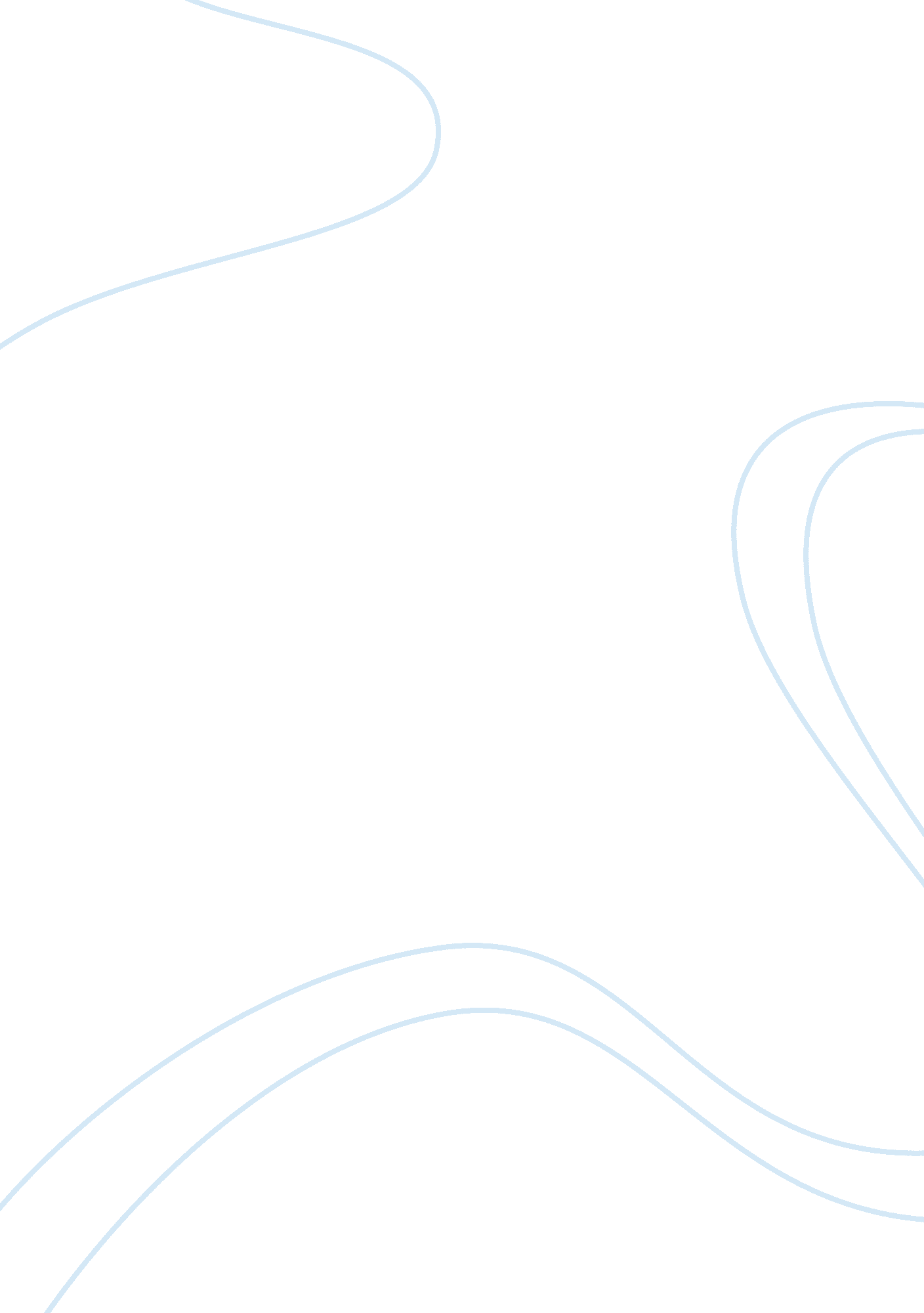 Supply and demand: markets, prices and price settingBusiness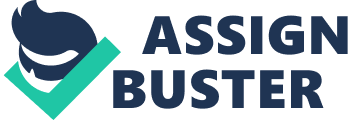 ECO 201 Module 2 - 1 Supply and Demand: Markets, Prices and Price Setting 

For this Module 2 of the course, I reviewed the tutorials thoroughly. They were clear 

and interesting, with practical and easy-to-follow examples. The basic cost concepts 

were easy to understand, but I did try the exercises related to marginal costs and to 

diminishing returns, which were harder to understand and apply. The exercises were 

useful in clarifying and applying these concepts. 

The core lessons of these tutorials include development of a thorough understanding 

of the various types of costs, such as fixed, variable and marginal costs; the nature of 

diminishing returns; the meaning of supply and demand, and how they interact to 

determine prices; and the differences between changes in supply and demand, and 

changes in quantity supplied and quantity demanded. These are major concepts. 

I tried as many of the tutorial exercises as I felt were helpful and useful, and within 

the available time limits. When I understood a concept clearly, and could follow the 

tutorial examples with no difficulties, I did not pursue the tutorial exercises as a rule. 

The core lessons of these tutorials include the following: 

COSTS AND DIMINISHING RETURNS 

1) Business costs can be grouped into the following categories: total fixed costs, 

total variable costs, overall total costs, average fixed costs, average variable costs, 

average total costs, and marginal costs. Firms need to understand each of these 

types of costs, how they are determined, and how to control or reduce them. 

2) Marginal costs are the basic determinant of business decisions, and are compared 

to product prices at various levels of output in order to find the best profit point. 

3) The forces of competition help to hold prices down, as each competitive firm has 

to take account of the overall market price and cannot charge more than that. 

4) Marginal and average costs may fall as output rises in the early stages of produc- 

tion, but such costs must begin to rise beyond some point due to diminishing 

returns, which come about because each additional unit of the variable resources 

has less and less of the fixed resources to work with. 

DEMAND, SUPPLY, MARKETS AND PRICES 

5) The forces of supply and demand are perhaps the most fundamental to economics, 

and these forces work together in a complex set of markets to determine all prices. 

6) The law of demand states the people will buy more at lower prices and less at 

higher prices. When the price of a product changes, that causes a change in 

quantity demanded. If any other factor changes, that causes a change in demand. 

7) The law of supply states the firms will produce more of a product at a higher 

price and less at a lower price, because higher prices are more profitable. If the 

price of a product changes, that causes a change in quantity supplied. If any other 

factor changes, that causes a change in supply. 

8) Demand and supply interact to eliminate both shortages and surpluses, so that the 

equilibrium price, which balances the market,, is determined in each competitive 

market. Equilibrium prices and quantities will change whenever demand or 

supply change in each market. When the quantity demanded exceeds the quantity 

supplied, there will be a shortage and prices will rise; when the quantity supplied 

exceeds the quantity demanded, there will be a surplus and prices will fall. 



In summary, this unit and these tutorials provide the foundation for the 

remainder of the course. Costs, diminishing returns, competition, demand, 

supply, and markets are vital concepts which must be mastered in order to 

understand micro economics. 

THIS REPORT WAS PREPARED WITHOUT ACCESS TO THE THIRD TUTORIAL ON SUPPLY, DEMAND, AND MARKETS. 



References: 

University of South Carolina, School of Public Health, Dept. of Health Administration, Economics Interactive Tutorials, revised August 30, 2000 

McConnell and Brue, ECONOMICS, 15th Edition, McGraw-Hill Irwin, 2007, Chapter 3 

McConnell and Brue, ECONOMICS, 15th Edition, McGraw-Hill Irwin, 2007, Chapter 4 